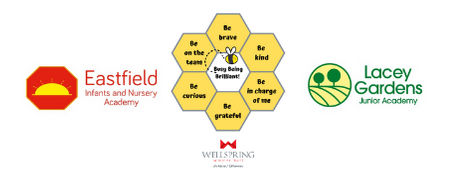 LACEYFIELDATTENDANCE AT GOVERNING BODY MEETINGS 2020-21REGIONAL GOVERNANCE OFFICER : KATE STORRGOVERNOR12/10/2030/11/2001/02/2122/03/2117/05/2105/07/21Farhan Ahmedn/an/an/an/aEmma Beveridge (Ex Officio)Natasha CorcoranApolApolKarl GabbitasApolKrissy HipgraveApolChris Jessup (Ex Officio)n/aDave Millsn/an/an/an/aTiffany NodenApolDaniel ReynoldsAnn ThomasApol